                                                                 Приложение №8.2.52к ООП по специальности 13.02.07Электроснабжение (по отраслям) (актуализированный ФГОС СПО)ФОНДЫ ОЦЕНОЧНЫХ СРЕДСТВ ДЛЯ ПРОВЕДЕНИЯГОСУДАРСТВЕННОЙ ИТОГОВОЙ АТТЕСТАЦИИ  ПО СПЕЦИАЛЬНОСТИ 13.02.07 ЭЛЕКТРОСНАБЖЕНИЕ (ПО ОТРАСЛЯМ)2022СОДЕРЖАНИЕПАСПОРТ ОЦЕНОЧНЫХ СРЕДСТВ ДЛЯ ГИАСТРУКТУРА ПРОЦЕДУР ГИА И ПОРЯДОК ПРОВЕДЕНИЯТИПОВЫЕ ЗАДАНИЯ ДЛЯ ДЕМОНСТРАЦИОННОГО ЭКЗАМЕНАПОРЯДОК ОРГАНИЗАЦИИ И ПРОВЕДЕНИЯ ЗАЩИТЫ ДИПЛОМНОЙ РАБОТЫ (ДИПЛОМНОГО ПРОЕКТА)ПАСПОРТ ОЦЕНОЧНЫХ СРЕДСТВ ДЛЯ ГИАОсобенности образовательной программыФонды оценочных средств разработаны для специальности 13.02.07 Электроснабжение (по отраслям). В рамках специальности СПО предусмотрено освоение квалификации: техник.Применяемые материалыДля разработки оценочных заданий по каждому из сочетаний квалификаций рекомендуется применять следующие материалы:1.3 . Перечень результатов, демонстрируемых на ГИА2. СТРУКТУРА ПРОЦЕДУР ГИА И ПОРЯДОК ПРОВЕДЕНИЯ2.1. Структура задания для процедуры ГИАВарианты заданий демонстрационного экзамена для обучающихся, участвующих в процедурах государственной итоговой аттестации в образовательной организации, реализующей программы среднего профессионального образования разрабатываются, исходя из материалов и требований, приведенных в данных Фондах оценочных средств для проведения государственной итоговой аттестации для специальности 13.02.07 Электроснабжение (по отраслям) Программа государственной итоговой аттестации, задания, критерии их оценивания, продолжительность демонстрационного экзамена утверждаются образовательной организацией и доводятся до сведения студентов не позднее чем за шесть месяцев до начала государственной итоговой аттестации.Задания для проведения демонстрационного экзамена для каждого обучающегося определяется методом случайного выбора в начале демонстрационного экзамена. Перечень модулей для выбора и возможные сочетания модулей определяются образовательной организацией исходя из возможностей образовательной организации и особенностей образовательной программы. Время, отводимое на выполнение заданий демонстрационного экзамена, определяется образовательной организацией.2.2. Порядок проведения процедуры Процедура проведения демонстрационного экзамена предполагает осуществление контрольных мероприятий в течение трёх дней. В первый день проводится организационное собрание, инструктаж по технике безопасности и проверка теоретических знаний по модулям программы в соответствии с присваиваемой квалификацией и знаний по технике безопасности в профессиональной деятельности. Во второй день проводится проверка практических умений и профессиональных компетенций по модулям программы в соответствии с присваиваемой квалификацией. В третий день проводится подведение итогов демонстрационного экзамена.Таблица 13. ТИПОВЫЕ ЗАДАНИЯ ДЛЯ ДЕМОНСТРАЦИОННОГО ЭКЗАМЕНА по коду 1.23.1. Структура и содержание типового задания3.1.1. Формулировка типового практического заданияМодуль АОбход с осмотром устройств контактной сети перегонаКоманда при получении распоряжения на обход с осмотром устройств контактной сети перегона должна:проверить правильность оформления выданного задания на производство работ (распоряжение или наряд–допуск).выполнить необходимые подготовительные работы по подбору необходимого для работы инструмента, защитных средств, материала и т.д.,выполнить необходимые организационно-технические мероприятия для выполнения работы с оформлением наряда-допуска или распоряжения и получением разрешения от ЭЧЦ,осуществить последовательно необходимые операции: осмотр и выявления отступлений от норм содержания опорных и поддерживающих устройств, фиксаторов, изоляторов, анкеровок, контактного провода, изолированного сопряжения, эластичных и вертикальных струн, средней анкеровки, электрических соединителей и шлейфов, секционных изоляторов, роговых разрядников, разъединителей и воздушных стрелок. Все выявленные отступления от норм содержания (в количестве 5 штук смотреть приложение) регистрировать на диктофон.по результатам заполнить необходимую сопроводительную документацию, внести данные о результатах осмотра в журналы установленной формы Задание выполняется командой на железнодорожном перегоне и на рабочем месте на производственной базе ЭЧК;Все действия должны соответствовать действующей нормативной базе. При переговорах необходимо соблюдать установленный регламент.Модуль ВТехнология обслуживания и ремонта устройств контактной сетиКоманда при получении наряда-допуска на работу по проверке состояния, регулировке и ремонту устройств контактной сети, выполнить проверку и регулировку дугогасящих рогов секционного разъединителя контактной сети с заполнением необходимой документации должна:проверить правильность оформления выданного задания (наряд–допуск на производство работ. выполнить необходимые подготовительные работы по подбору необходимого для работы измерительного инструмента, защитных средств, материала и т.д.,выполнить необходимые организационно-технические мероприятия для выполнения работы с оформлением наряда-допуска или распоряжения и получением разрешения от ЭЧЦ,выполнить ремонт секционного разъединителя контактной сети, последовательно необходимые операции технологического процессаоформить окончание работ и заполнить необходимую сопроводительную документацию в бумажном виде по организации и учету работ по техническому обслуживанию и ремонту устройств контактной сети.Задание выполняется командой на железнодорожном перегоне и на рабочем месте на производственной базе ЭЧК;Все действия должны соответствовать действующей нормативной базе. При переговорах необходимо соблюдать установленный регламент.Модуль ЕРабота в нестандартных ситуацияхКритерий оценивает выполнение обязанностей работника:По техническому обслуживанию и ремонту контактной сети железнодорожного транспорта по обеспечению бесперебойного токосъема при движении поездов с установленными скоростями, весовыми нормами, размерами движения при расчетных климатических условиях района, в котором расположен электрифицированный участок, с оптимальным значением износа контактных проводов и контактных вставок токоприемников.При условном получении электротравмы освободить пострадавшего от действия электрического тока и оказать доврачебную помощь.Таблица 2.Перечень знаний, умений, навыков в соответствии со Спецификацией стандарта компетенции №Т51 «Обслуживание устройств тягового электроснабжения» (WorldSkills Standards Specifications, WSSS), проверяемый в рамках комплекта оценочной документации№1.2.Таблица 3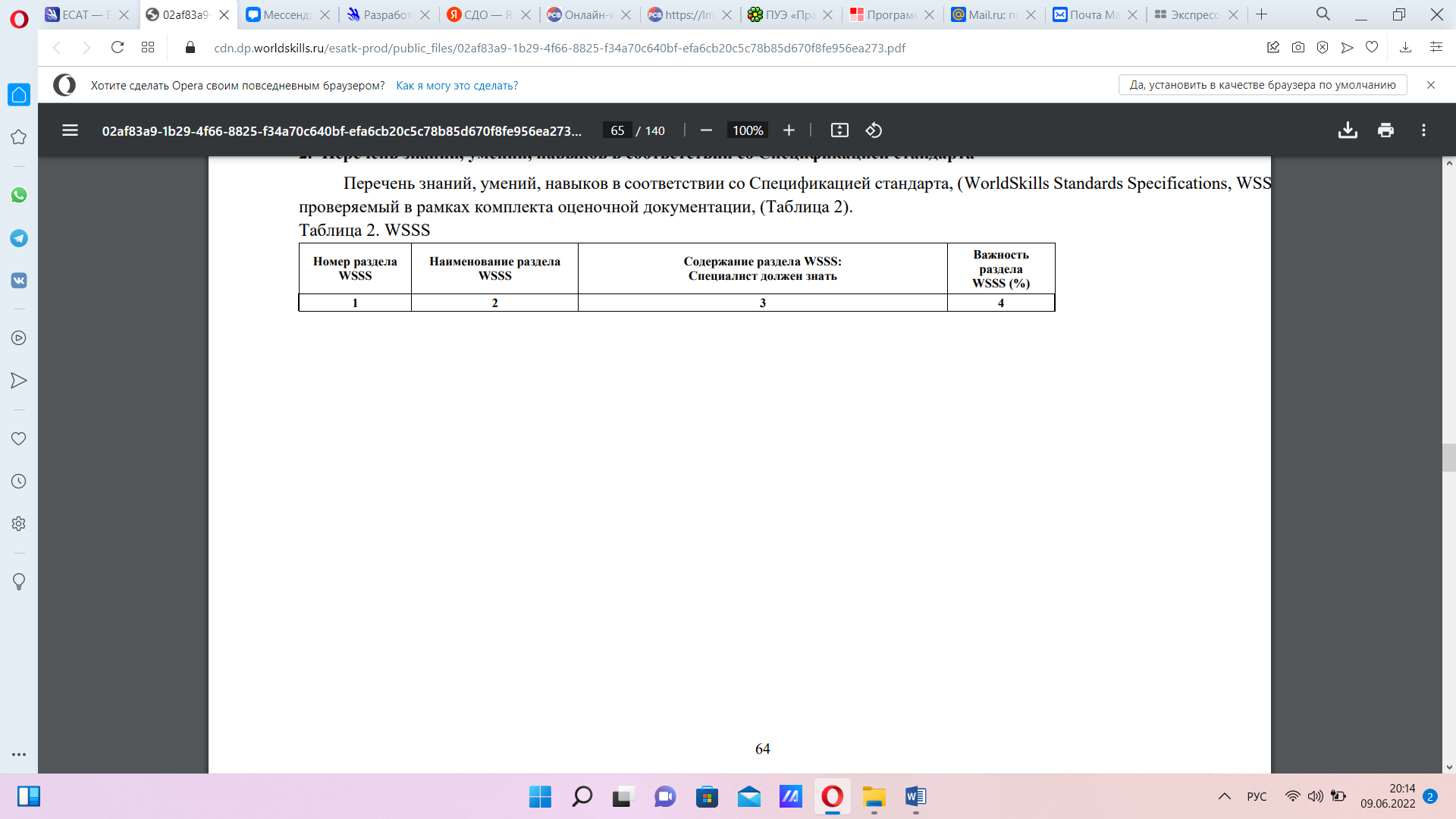 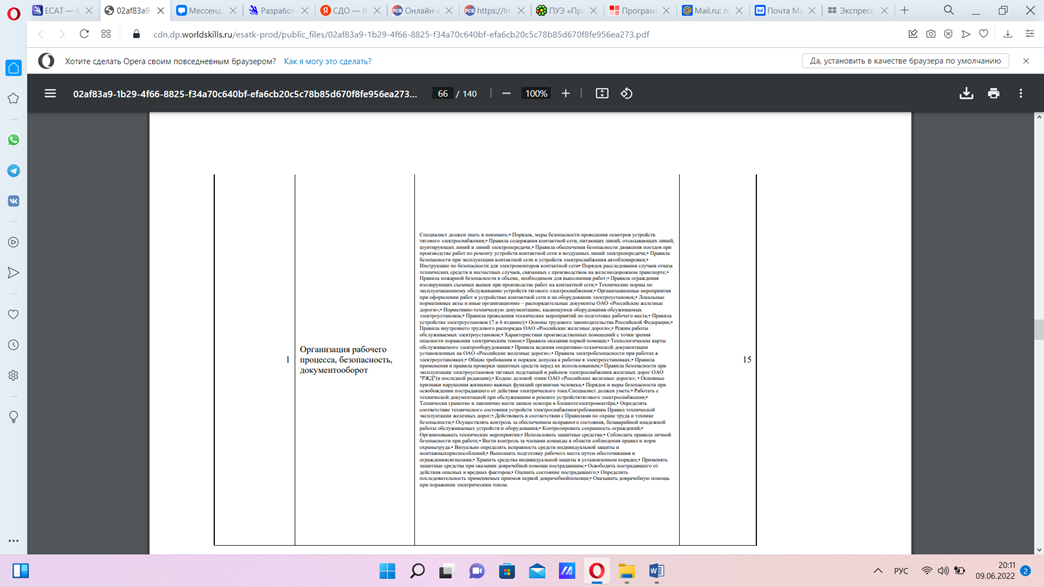 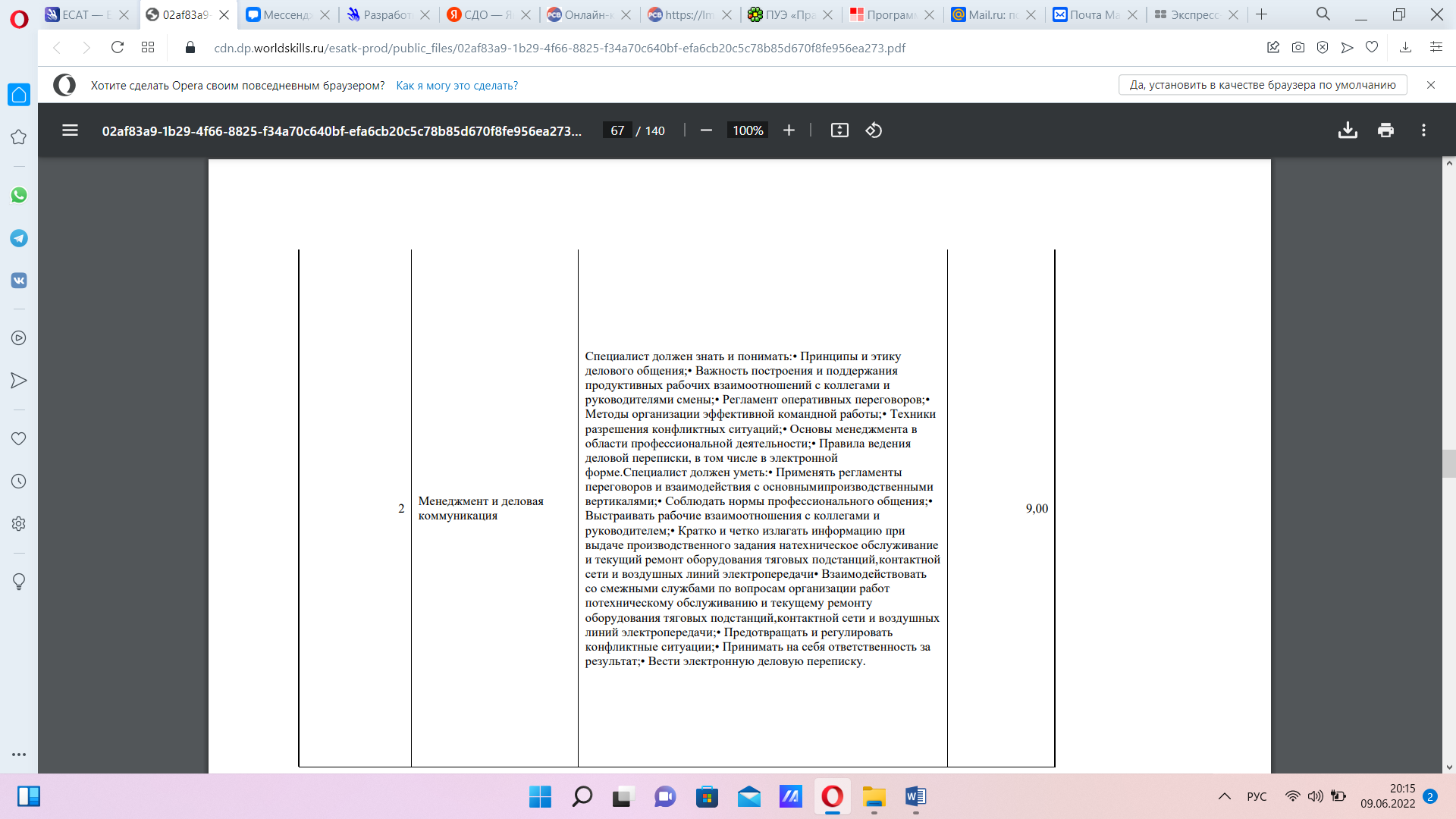 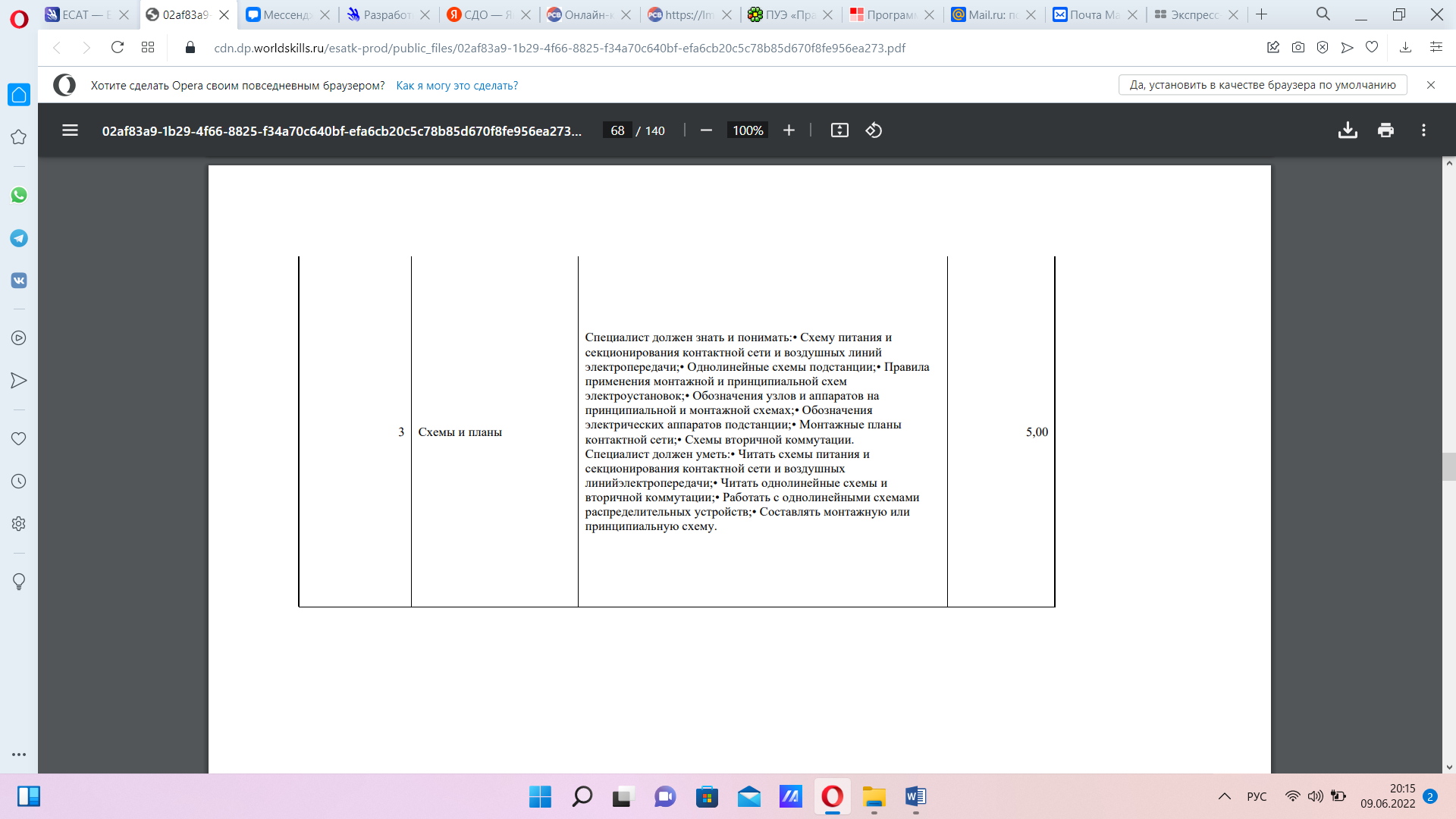 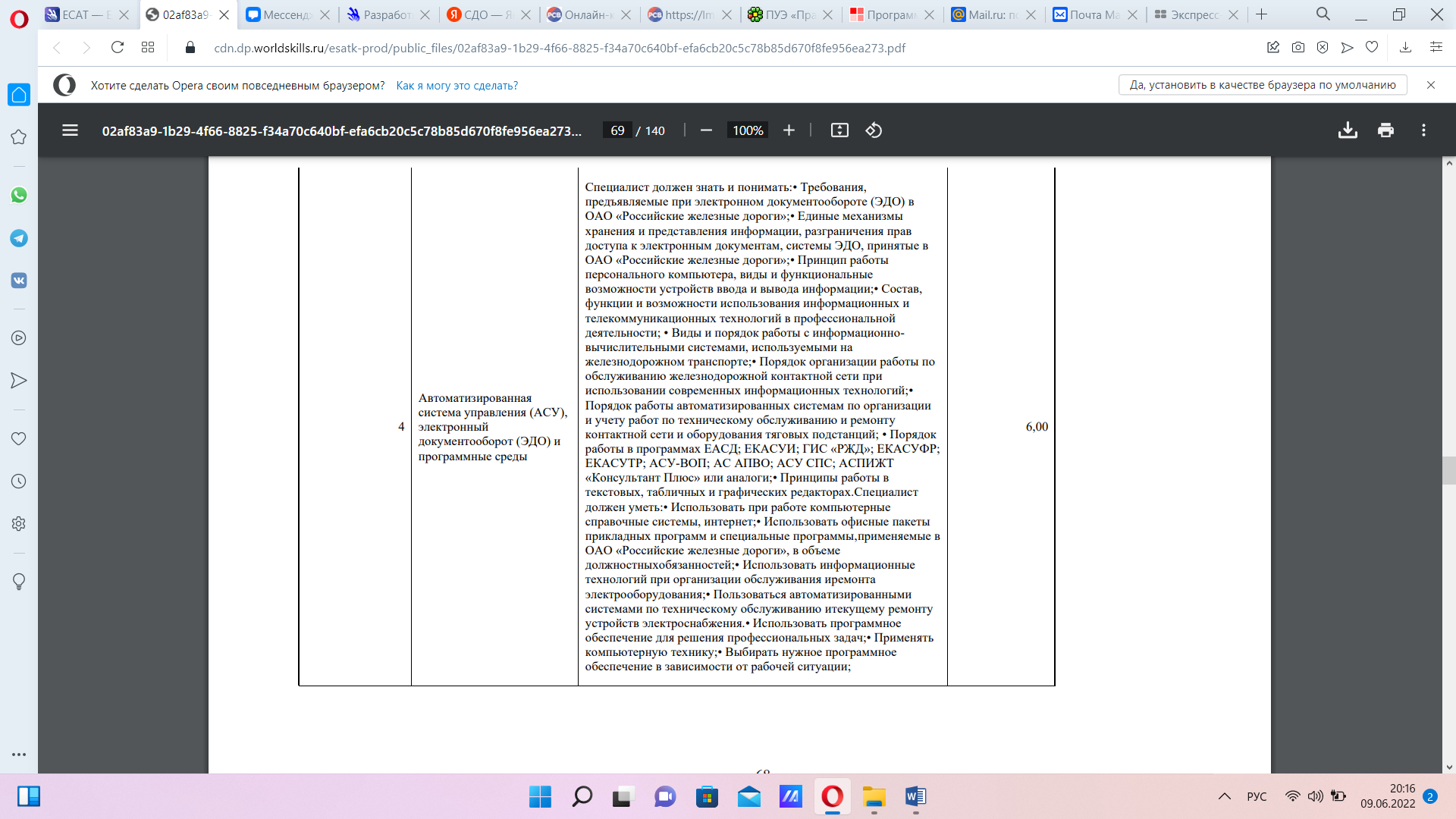 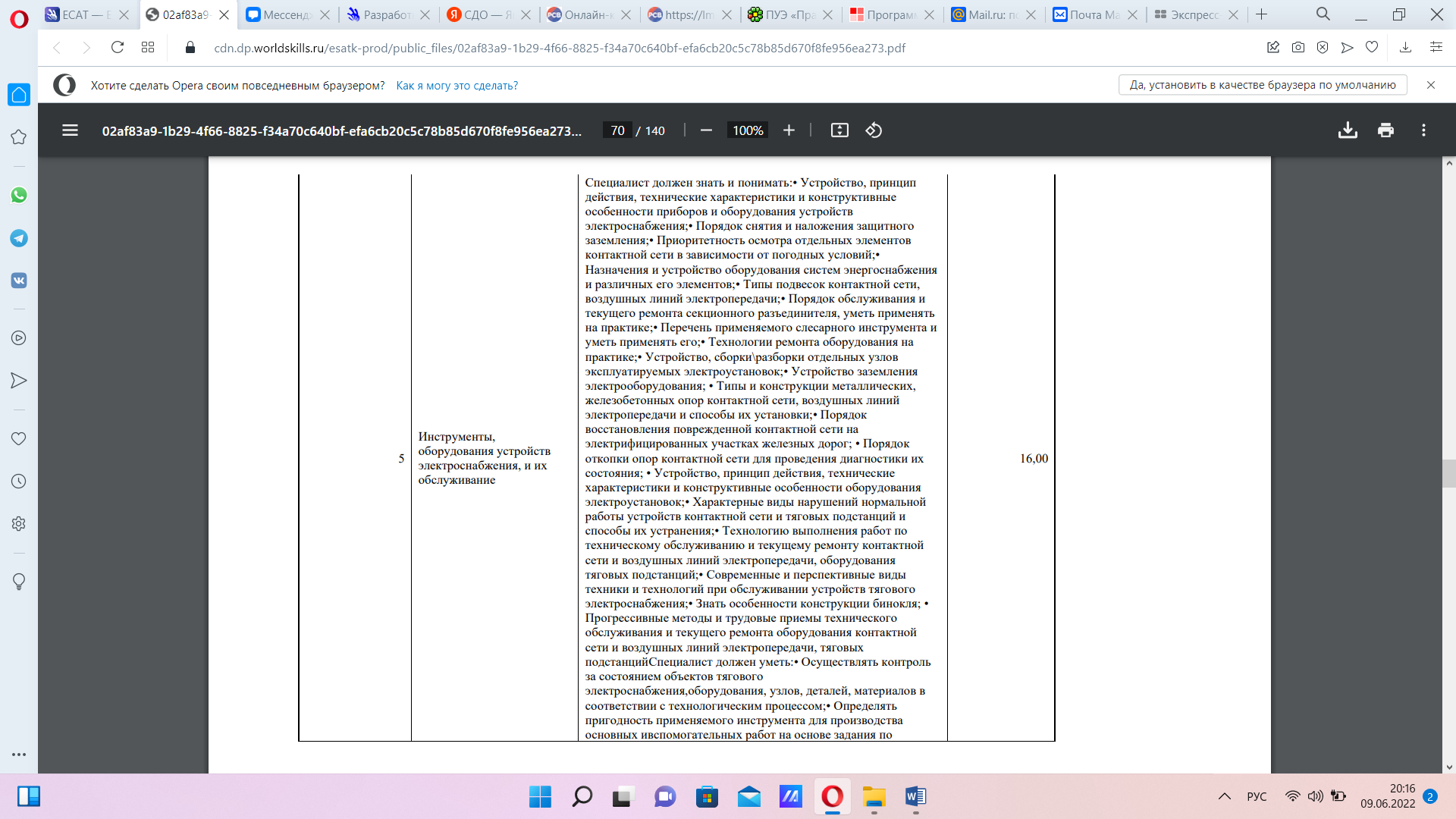 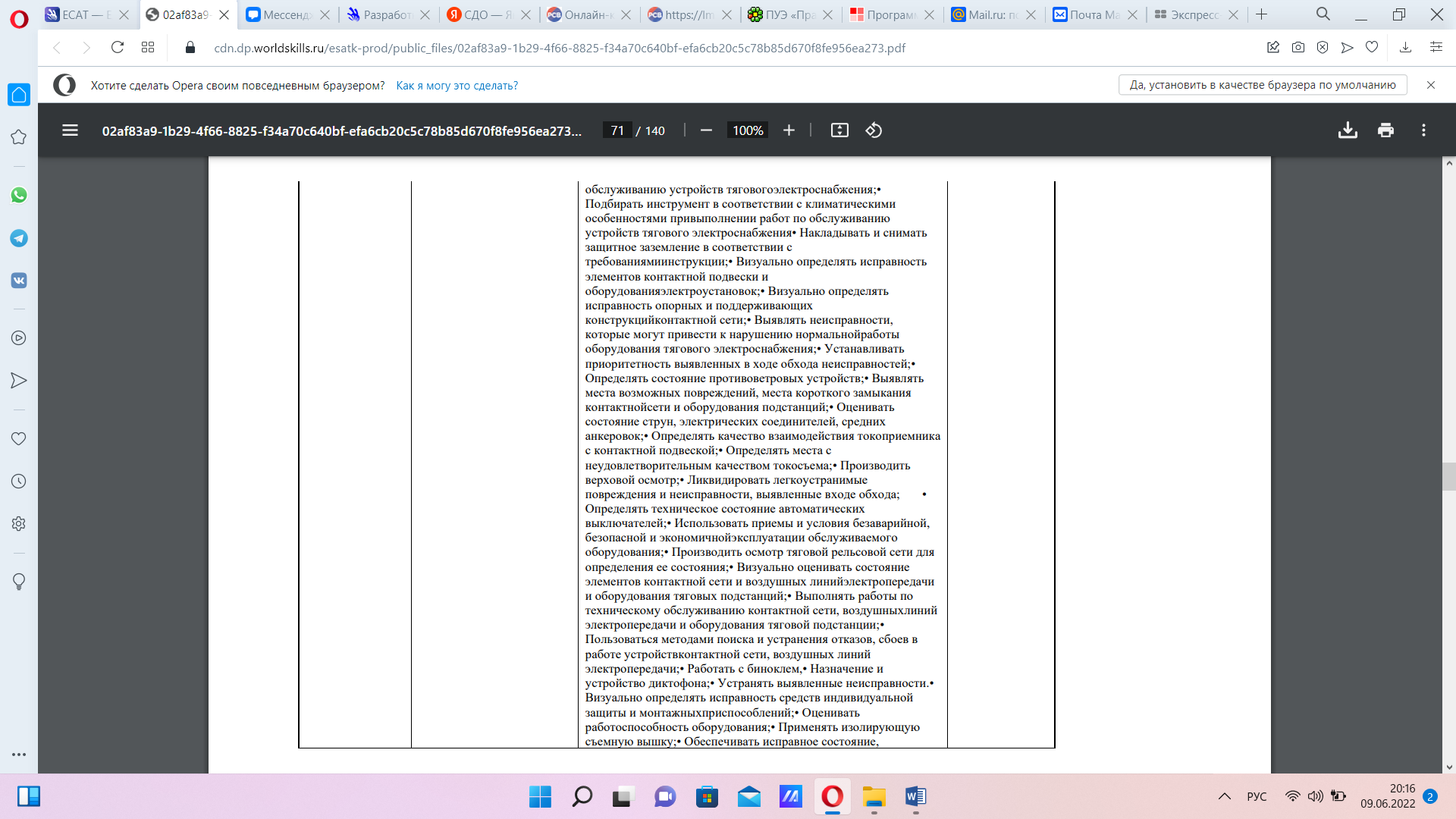 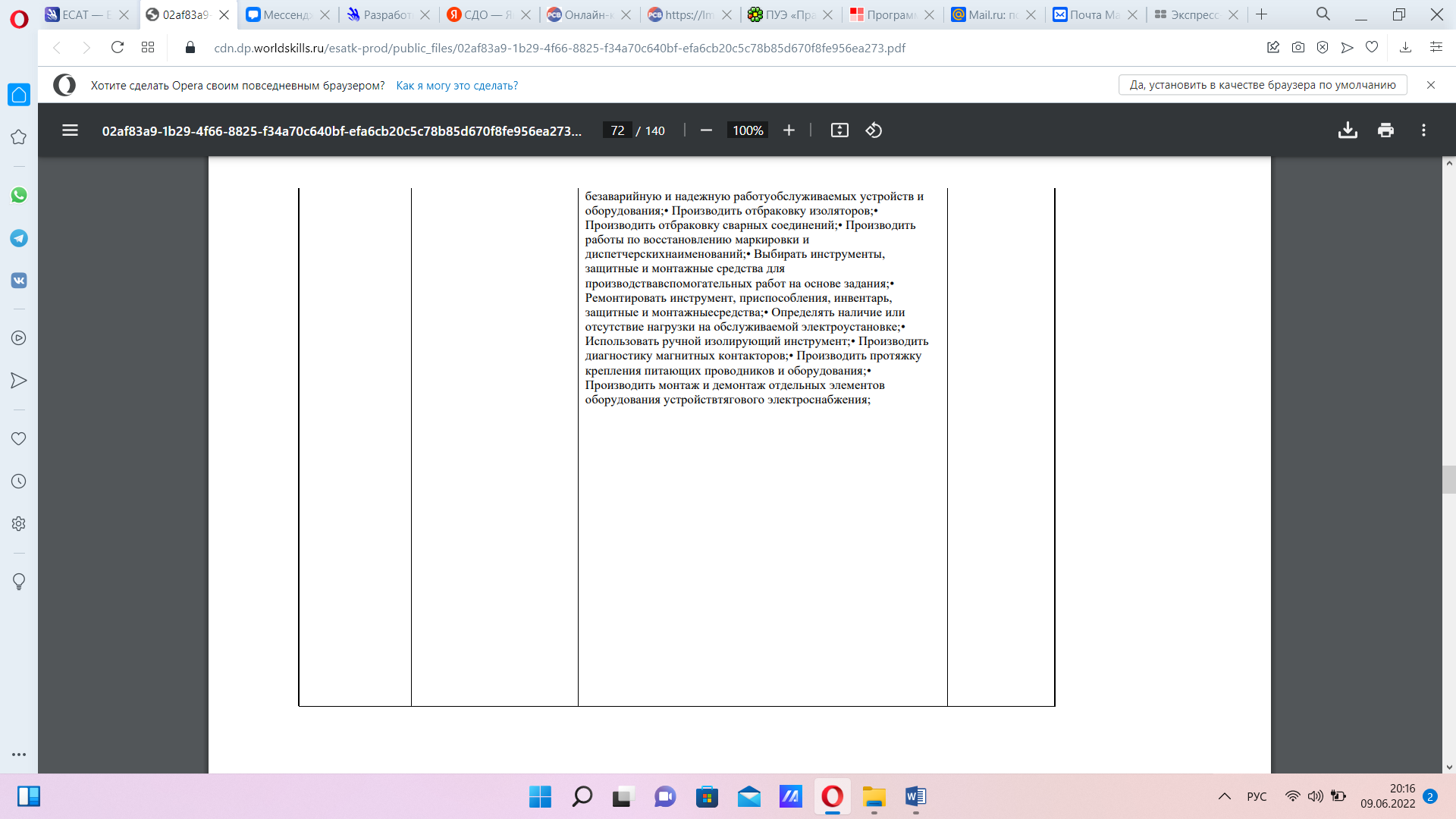 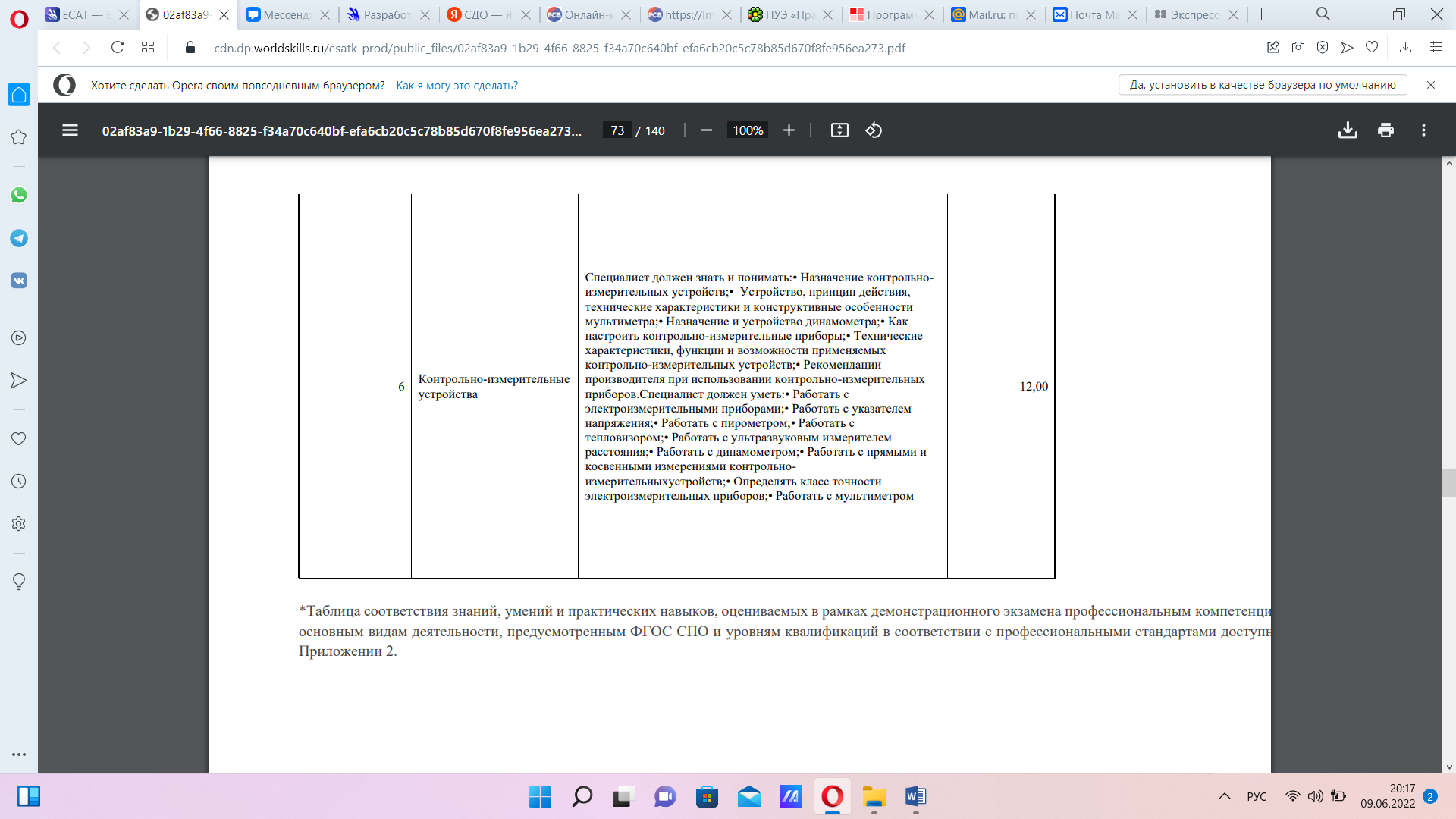 Формат Демонстрационного экзамена: ОчныйФорма участия:ГрупповаяВид аттестации: ГИАОбобщенная оценочная ведомость.В данном разделе определяются критерии оценки и количество начисляемых баллов (судейские и объективные) (Таблица 4).Общее максимально возможное количество баллов задания по всем критериям оценки составляет 63,00.Таблица 4Список оборудования и материалов, запрещенных на площадке (при наличии)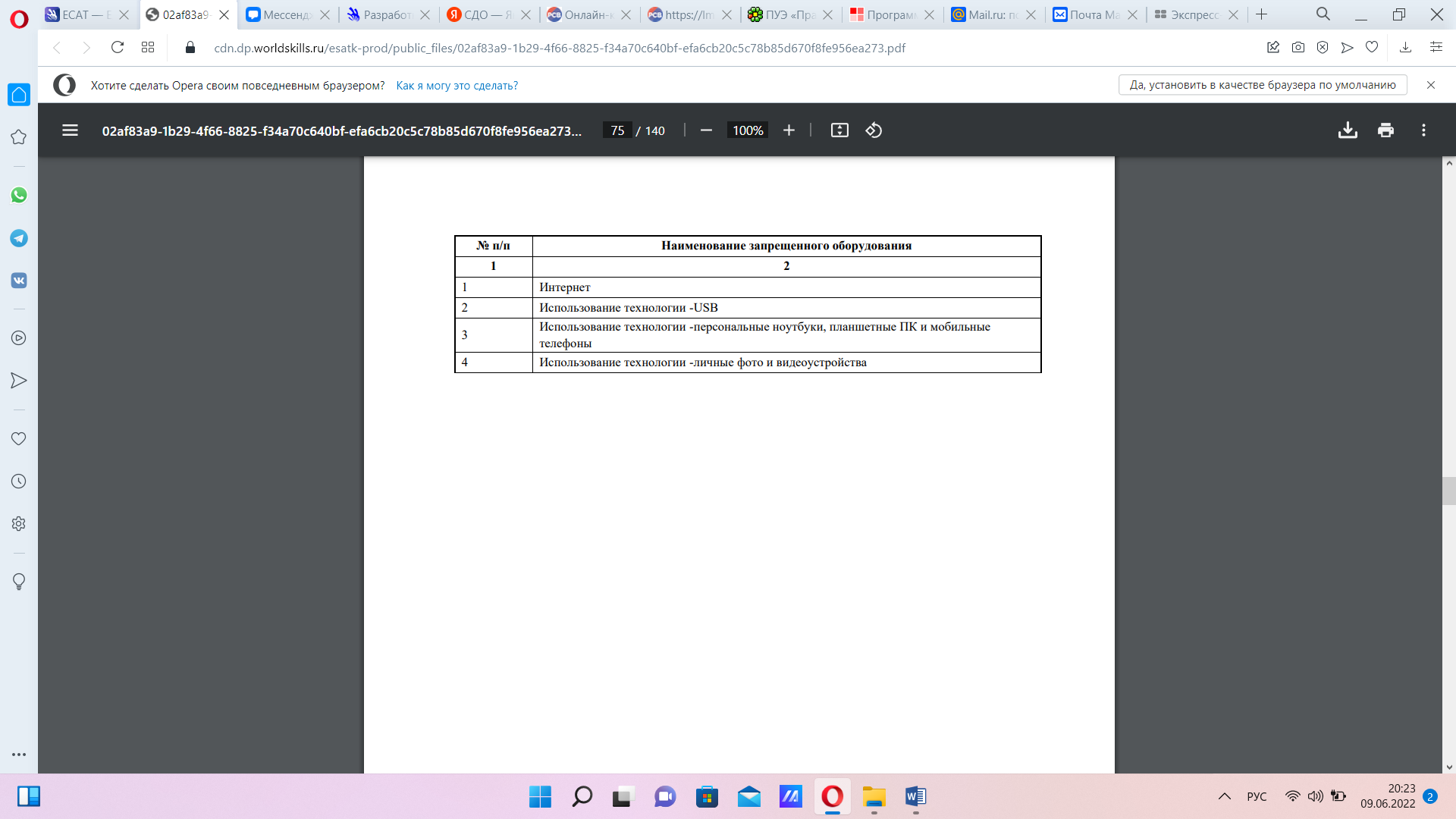 3.2. Критерии оценивания выполнения задания демонстрационного экзамена3.2.1. Порядок оценкиПо результатам выполнения заданий демонстрационного экзамена может быть применена схема перевода баллов из стобалльной шкалы в оценки по пятибалльной шкале.3.2.2. Порядок перевода баллов в систему оценивания. 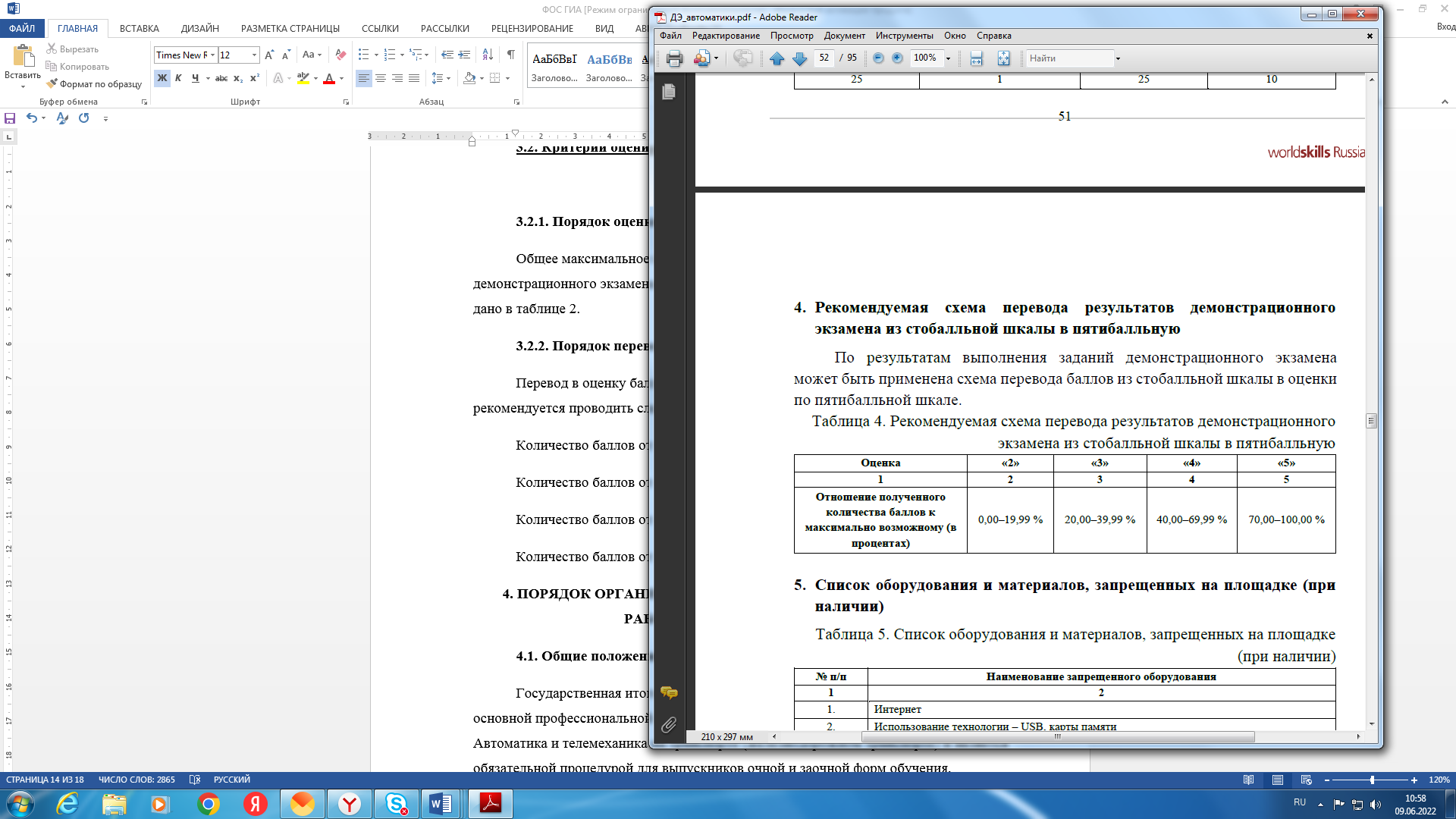 4. ПОРЯДОК ОРГАНИЗАЦИИ И ПРОВЕДЕНИЯ ЗАЩИТЫ ДИПЛОМНОЙ РАБОТЫ (ДИПЛОМНОГО ПРОЕКТА)4.1. Общие положения Государственная итоговая аттестация является частью оценки качества освоения основной профессиональной образовательной программы по специальности 13.02.07 Электроснабжение (по отраслям) и является обязательной процедурой для выпускников очной и заочной форм обучения, завершающих освоение образовательной программы. К итоговым аттестационным испытаниям, входящим в состав государственной итоговой аттестации, допускаются обучающиеся, успешно завершившие в полном объеме освоение основной образовательной программы по специальности 13.02.07 Электроснабжение (по отраслям). Необходимым условием допуска к ГИА является представление документов, подтверждающих освоение выпускниками общих и профессиональных компетенций при изучении теоретического материала и прохождении практики по каждому из основных видов профессиональной деятельности.4.2. Примерная тематика дипломных работ (проектов) по специальности. Проектирование контактной сетиПрименение средств малой механизации в производственном процессе по обслуживанию электрооборудованияПроектирование электрической подстанцииМодернизация тяговой подстанции4.3. Структура и содержание выпускной квалификационной работыВыпускная квалификационная работа - дипломный проект - завершающий этап обучения, который аккумулирует знания и умения, приобретенные в процессе обучения, и позволяет студентам продемонстрировать профессиональную компетентность.ФГОС СПО определяет следующее требования к выпускнику по итогам освоения образовательно программы: овладение основными видами профессиональной деятельности (ВПД), общими (ОК) и профессиональными (ПК) компетенциями в соответствии с квалификационной характеристикой. Выпускник должен быть готов к профессиональной деятельности как будущий специалист, который сможет применить полученные теоретические знания и практические умения для выполнения производственных задач на предприятиях железнодорожного транспорта.Выпускные квалификационные работы должны быть выполнены в строгом соответствии с требованиями к выполнению текстовых документов, подписаны в соответствии с требованиями, содержать приложения, раскрывающие и дополняющие тему дипломного проекта.Дипломный проект представляет собой законченную квалификационную работу, содержащую результаты самостоятельной деятельности студента в период производственной (преддипломной) практики и дипломного проектирования в соответствии с утвержденной тематикой.Требования к дипломному проекту:-	 соответствие тематики выпускной квалификационной работы содержанию одного или нескольких профессиональных модулей;-	обоснование выбора темы исследования, её актуальности, - обзор опубликованной литературы по выбранной теме, - изложение полученных результатов, их анализ, обсуждение и выводы, - список использованной литературы и содержание;-	соответствие правилам оформления научных публикаций.Выпускная квалификационная работа состоит из пояснительной записки, графической части, реальной части и (или) мультимедийной презентации.Объем и содержание пояснительной записки зависят от тематики дипломного проекта и объема реальной части. Пояснительная записка должна быть оформлена в соответствии с действующими нормами оформления текстовой документации, содержать расчетную и пояснительную части проекта.  Пояснительная записка включает в себя: введение, эксплуатационную, техническую (расчетную), технологическую, экономическую части; вопросы охраны труда, экологической безопасности и безопасности движения поездов (в зависимости от тематики ВКР); заключение, рекомендации относительно возможностей использования данной разработки на производстве и в учебном заведении, список использованных источников, приложения и мультимедийной презентации. Графическая часть выпускных квалификационных работ должна быть выполнена на компьютере в программах Visio, AutoCAD, Компас. Пояснительная записка и графическая часть оформляются в единую папку, жестко брошюруются, имеют твердый переплет.4.4. Порядок оценки результатов дипломного проектирования.Критерии оценки результатов дипломного проектирования:- соответствие названия работы ее содержанию, четкая целевая направленность; - логическая последовательность изложения материала; - необходимая глубина исследования и убедительность аргументации; - конкретность представления практических результатов работы; - соответствие оформления выпускной квалификационной работы методическим рекомендациям по оформлению квалификационной работы (дипломного проекта):4.5. Порядок оценки защиты квалификационной работы (дипломного проекта)Результаты государственной итоговой аттестации определяются оценками «отлично», «хорошо», «удовлетворительно», «неудовлетворительно» и объявляются в тот же день после оформления в установленном порядке протоколов заседаний государственных экзаменационных комиссий.Критерии оценки защиты квалификационной работы (дипломного проекта): - четкость и грамотность доклада; - четкость, внятность, глубина ответов на вопросы ГЭК; - использование технических средств для сопровождения доклада. При определении окончательной оценки за защиту дипломного проекта учитываются: - доклад выпускника по каждому разделу дипломного проекта; - ответы на вопросы; - оценка руководителя; - оценка рецензента. Оценка «отлично» ставится за доклад, в котором в полном объеме освещены все разделы проекта, самостоятельно и уверенно сформулировано и доведено до сведения ГЭК содержание проекта, доклад построен последовательно и технически грамотно, четко и правильно даны ответы на все заданные вопросы ГЭК.Оценка «хорошо» ставится за доклад, в котором не в полном объеме раскрыты разделы проекта, доклад самостоятелен и построен достаточно уверенно и грамотно, однако, допущены неточности при формулировке определений и неуверенность в ответах по заданным вопросам ГЭК.Оценка «удовлетворительно» ставится за доклад, в котором не в полном объеме освещены все разделы проекта, последовательность нарушена, формулировки и определения доводятся недостаточно четко, допускаются ошибки и неточности в использовании технической терминологии, на заданные вопросы ГЭК  не даны ответы.Оценка «неудовлетворительно» ставится за доклад, в котором не раскрыты разделы проекта, не даны формулировки определений и понятий, допущены грубые ошибки при использовании технической терминологии, не сформулированы ответы на вопросы ГЭК.Наименование основных видов деятельностиНаименование профессиональных модулейКвалификацияВД 01 Организация электроснабжения электрооборудования по отраслямПМ 01 Организация электроснабжения электрооборудования по отраслямтехникВД 02 Техническое обслуживание оборудования электрических подстанций и сетейПМ 02 Техническое обслуживание оборудования электрических подстанций и сетейтехникВД 03 Организация работ по ремонту оборудования электрических подстанций и сетей ПМ 03 Организация работ по ремонту оборудования электрических подстанций и сетейтехникВД 04 Обеспечение безопасности работ при эксплуатации и ремонте оборудования электрических подстанций и сетейПМ 04 Обеспечение безопасности работ при эксплуатации и ремонте оборудования электрических подстанций и сетейтехникВД 05 Освоение одной или нескольких профессий рабочих, должностей служащихПМ 05 Выполнение работ по одной или нескольким профессиям рабочих, должностям служащихтехникКвалификация (сочетание квалификаций)Профессиональный стандартКомпетенция ВорлдскиллсТехник- Профессиональный стандарт «Работник по обслуживанию и ремонту устройств железнодорожной автоматики и телемеханики», утв.  приказом Министерства труда и социальной защиты Российской Федерации от 23 октября 2015 года № 772н.Т51 «Обслуживание устройств тягового электроснабжения»Оцениваемые основные виды деятельности и компетенции по нимОписание выполняемых в ходе процедур ГИА заданий (примерная тематика дипломных работ/дипломных проектов)Демонстрационный экзаменДемонстрационный экзаменВД 01 Организация электроснабжения электрооборудования по отраслямОК 01,2,4,9ПК-1.1-1.2Модуль АОбход с осмотром устройств контактной сети перегонаКоманда при получении распоряжения на обход с осмотром устройств контактной сети перегона должна:•	проверить правильность оформления выданного задания на производство работ (распоряжение или наряд–допуск).•	выполнить необходимые подготовительные работы по подбору необходимого для работы инструмента, защитных средств, материала и т.д.,•	выполнить необходимые организационно-технические мероприятия для выполнения работы с оформлением наряда-допуска или распоряжения и получением разрешения от ЭЧЦ,•	осуществить последовательно необходимые операции: осмотр и выявления отступлений от норм содержания опорных и поддерживающих устройств, фиксаторов, изоляторов, анкеровок, контактного провода, изолированного сопряжения, эластичных и вертикальных струн, средней анкеровки, электрических соединителей и шлейфов, секционных изоляторов, роговых разрядников, разъединителей и воздушных стрелок. Все выявленные отступления от норм содержания (в количестве 5 штук смотреть приложение) регистрировать на диктофон.•	по результатам заполнить необходимую сопроводительную документацию, внести данные о результатах осмотра в журналы установленной формы Задание выполняется командой на железнодорожном перегоне и на рабочем месте на производственной базе ЭЧК;Все действия должны соответствовать действующей нормативной базе. При переговорах необходимо соблюдать установленный регламент.Модуль ВТехнология обслуживания и ремонта устройств контактной сетиКоманда при получении наряда-допуска на работу по проверке состояния, регулировке и ремонту устройств контактной сети, выполнить проверку и регулировку дугогасящих рогов секционного разъединителя контактной сети с заполнением необходимой документации должна:•	проверить правильность оформления выданного задания (наряд–допуск на производство работ. •	выполнить необходимые подготовительные работы по подбору необходимого для работы измерительного инструмента, защитных средств, материала и т.д.,•	выполнить необходимые организационно-технические мероприятия для выполнения работы с оформлением наряда-допуска или распоряжения и получением разрешения от ЭЧЦ,•	выполнить ремонт секционного разъединителя контактной сети, последовательно необходимые операции технологического процесса•	оформить окончание работ и заполнить необходимую сопроводительную документацию в бумажном виде по организации и учету работ по техническому обслуживанию и ремонту устройств контактной сети.Задание выполняется командой на железнодорожном перегоне и на рабочем месте на производственной базе ЭЧК;Все действия должны соответствовать действующей нормативной базе. При переговорах необходимо соблюдать установленный регламент.Модуль ЕРабота в нестандартных ситуацияхКритерий оценивает выполнение обязанностей работника:По техническому обслуживанию и ремонту контактной сети железнодорожного транспорта по обеспечению бесперебойного токосъема при движении поездов с установленными скоростями, весовыми нормами, размерами движения при расчетных климатических условиях района, в котором расположен электрифицированный участок, с оптимальным значением износа контактных проводов и контактных вставок токоприемников.При условном получении электротравмы освободить пострадавшего от действия электрического тока и оказать доврачебную помощь.ВД 02 Техническое обслуживание оборудования электрических подстанций и сетей ОК 01-09ПК-2.1-2.5Модуль АОбход с осмотром устройств контактной сети перегонаКоманда при получении распоряжения на обход с осмотром устройств контактной сети перегона должна:•	проверить правильность оформления выданного задания на производство работ (распоряжение или наряд–допуск).•	выполнить необходимые подготовительные работы по подбору необходимого для работы инструмента, защитных средств, материала и т.д.,•	выполнить необходимые организационно-технические мероприятия для выполнения работы с оформлением наряда-допуска или распоряжения и получением разрешения от ЭЧЦ,•	осуществить последовательно необходимые операции: осмотр и выявления отступлений от норм содержания опорных и поддерживающих устройств, фиксаторов, изоляторов, анкеровок, контактного провода, изолированного сопряжения, эластичных и вертикальных струн, средней анкеровки, электрических соединителей и шлейфов, секционных изоляторов, роговых разрядников, разъединителей и воздушных стрелок. Все выявленные отступления от норм содержания (в количестве 5 штук смотреть приложение) регистрировать на диктофон.•	по результатам заполнить необходимую сопроводительную документацию, внести данные о результатах осмотра в журналы установленной формы Задание выполняется командой на железнодорожном перегоне и на рабочем месте на производственной базе ЭЧК;Все действия должны соответствовать действующей нормативной базе. При переговорах необходимо соблюдать установленный регламент.Модуль ВТехнология обслуживания и ремонта устройств контактной сетиКоманда при получении наряда-допуска на работу по проверке состояния, регулировке и ремонту устройств контактной сети, выполнить проверку и регулировку дугогасящих рогов секционного разъединителя контактной сети с заполнением необходимой документации должна:•	проверить правильность оформления выданного задания (наряд–допуск на производство работ. •	выполнить необходимые подготовительные работы по подбору необходимого для работы измерительного инструмента, защитных средств, материала и т.д.,•	выполнить необходимые организационно-технические мероприятия для выполнения работы с оформлением наряда-допуска или распоряжения и получением разрешения от ЭЧЦ,•	выполнить ремонт секционного разъединителя контактной сети, последовательно необходимые операции технологического процесса•	оформить окончание работ и заполнить необходимую сопроводительную документацию в бумажном виде по организации и учету работ по техническому обслуживанию и ремонту устройств контактной сети.Задание выполняется командой на железнодорожном перегоне и на рабочем месте на производственной базе ЭЧК;Все действия должны соответствовать действующей нормативной базе. При переговорах необходимо соблюдать установленный регламент.Модуль ЕРабота в нестандартных ситуацияхКритерий оценивает выполнение обязанностей работника:По техническому обслуживанию и ремонту контактной сети железнодорожного транспорта по обеспечению бесперебойного токосъема при движении поездов с установленными скоростями, весовыми нормами, размерами движения при расчетных климатических условиях района, в котором расположен электрифицированный участок, с оптимальным значением износа контактных проводов и контактных вставок токоприемников.При условном получении электротравмы освободить пострадавшего от действия электрического тока и оказать доврачебную помощь.ВД 03 Организация работ по ремонту оборудования электрических подстанций и сетей ОК 01,2,4,9ПК-3.1-3.6Модуль АОбход с осмотром устройств контактной сети перегонаКоманда при получении распоряжения на обход с осмотром устройств контактной сети перегона должна:•	проверить правильность оформления выданного задания на производство работ (распоряжение или наряд–допуск).•	выполнить необходимые подготовительные работы по подбору необходимого для работы инструмента, защитных средств, материала и т.д.,•	выполнить необходимые организационно-технические мероприятия для выполнения работы с оформлением наряда-допуска или распоряжения и получением разрешения от ЭЧЦ,•	осуществить последовательно необходимые операции: осмотр и выявления отступлений от норм содержания опорных и поддерживающих устройств, фиксаторов, изоляторов, анкеровок, контактного провода, изолированного сопряжения, эластичных и вертикальных струн, средней анкеровки, электрических соединителей и шлейфов, секционных изоляторов, роговых разрядников, разъединителей и воздушных стрелок. Все выявленные отступления от норм содержания (в количестве 5 штук смотреть приложение) регистрировать на диктофон.•	по результатам заполнить необходимую сопроводительную документацию, внести данные о результатах осмотра в журналы установленной формы Задание выполняется командой на железнодорожном перегоне и на рабочем месте на производственной базе ЭЧК;Все действия должны соответствовать действующей нормативной базе. При переговорах необходимо соблюдать установленный регламент.Модуль ВТехнология обслуживания и ремонта устройств контактной сетиКоманда при получении наряда-допуска на работу по проверке состояния, регулировке и ремонту устройств контактной сети, выполнить проверку и регулировку дугогасящих рогов секционного разъединителя контактной сети с заполнением необходимой документации должна:•	проверить правильность оформления выданного задания (наряд–допуск на производство работ. •	выполнить необходимые подготовительные работы по подбору необходимого для работы измерительного инструмента, защитных средств, материала и т.д.,•	выполнить необходимые организационно-технические мероприятия для выполнения работы с оформлением наряда-допуска или распоряжения и получением разрешения от ЭЧЦ,•	выполнить ремонт секционного разъединителя контактной сети, последовательно необходимые операции технологического процесса•	оформить окончание работ и заполнить необходимую сопроводительную документацию в бумажном виде по организации и учету работ по техническому обслуживанию и ремонту устройств контактной сети.Задание выполняется командой на железнодорожном перегоне и на рабочем месте на производственной базе ЭЧК;Все действия должны соответствовать действующей нормативной базе. При переговорах необходимо соблюдать установленный регламент.Модуль ЕРабота в нестандартных ситуацияхКритерий оценивает выполнение обязанностей работника:По техническому обслуживанию и ремонту контактной сети железнодорожного транспорта по обеспечению бесперебойного токосъема при движении поездов с установленными скоростями, весовыми нормами, размерами движения при расчетных климатических условиях района, в котором расположен электрифицированный участок, с оптимальным значением износа контактных проводов и контактных вставок токоприемников.При условном получении электротравмы освободить пострадавшего от действия электрического тока и оказать доврачебную помощь.ВД 04 Обеспечение безопасности работ при эксплуатации и ремонте оборудования электрических подстанций и сетей ОК 01,2,4,9ПК-4.1-4.2Модуль АОбход с осмотром устройств контактной сети перегонаКоманда при получении распоряжения на обход с осмотром устройств контактной сети перегона должна:•	проверить правильность оформления выданного задания на производство работ (распоряжение или наряд–допуск).•	выполнить необходимые подготовительные работы по подбору необходимого для работы инструмента, защитных средств, материала и т.д.,•	выполнить необходимые организационно-технические мероприятия для выполнения работы с оформлением наряда-допуска или распоряжения и получением разрешения от ЭЧЦ,•	осуществить последовательно необходимые операции: осмотр и выявления отступлений от норм содержания опорных и поддерживающих устройств, фиксаторов, изоляторов, анкеровок, контактного провода, изолированного сопряжения, эластичных и вертикальных струн, средней анкеровки, электрических соединителей и шлейфов, секционных изоляторов, роговых разрядников, разъединителей и воздушных стрелок. Все выявленные отступления от норм содержания (в количестве 5 штук смотреть приложение) регистрировать на диктофон.•	по результатам заполнить необходимую сопроводительную документацию, внести данные о результатах осмотра в журналы установленной формы Задание выполняется командой на железнодорожном перегоне и на рабочем месте на производственной базе ЭЧК;Все действия должны соответствовать действующей нормативной базе. При переговорах необходимо соблюдать установленный регламент.Модуль ВТехнология обслуживания и ремонта устройств контактной сетиКоманда при получении наряда-допуска на работу по проверке состояния, регулировке и ремонту устройств контактной сети, выполнить проверку и регулировку дугогасящих рогов секционного разъединителя контактной сети с заполнением необходимой документации должна:•	проверить правильность оформления выданного задания (наряд–допуск на производство работ. •	выполнить необходимые подготовительные работы по подбору необходимого для работы измерительного инструмента, защитных средств, материала и т.д.,•	выполнить необходимые организационно-технические мероприятия для выполнения работы с оформлением наряда-допуска или распоряжения и получением разрешения от ЭЧЦ,•	выполнить ремонт секционного разъединителя контактной сети, последовательно необходимые операции технологического процесса•	оформить окончание работ и заполнить необходимую сопроводительную документацию в бумажном виде по организации и учету работ по техническому обслуживанию и ремонту устройств контактной сети.Задание выполняется командой на железнодорожном перегоне и на рабочем месте на производственной базе ЭЧК;Все действия должны соответствовать действующей нормативной базе. При переговорах необходимо соблюдать установленный регламент.Модуль ЕРабота в нестандартных ситуацияхКритерий оценивает выполнение обязанностей работника:По техническому обслуживанию и ремонту контактной сети железнодорожного транспорта по обеспечению бесперебойного токосъема при движении поездов с установленными скоростями, весовыми нормами, размерами движения при расчетных климатических условиях района, в котором расположен электрифицированный участок, с оптимальным значением износа контактных проводов и контактных вставок токоприемников.При условном получении электротравмы освободить пострадавшего от действия электрического тока и оказать доврачебную помощь.ВД 05 Выполнение работ по одной или нескольким профессиям рабочих, должностям служащихОК 01,2,4,9ПК-1.1, 1.2, 2.1-2.5, 3.1-3.6, 4.1, 4.2Модуль АОбход с осмотром устройств контактной сети перегонаКоманда при получении распоряжения на обход с осмотром устройств контактной сети перегона должна:•	проверить правильность оформления выданного задания на производство работ (распоряжение или наряд–допуск).•	выполнить необходимые подготовительные работы по подбору необходимого для работы инструмента, защитных средств, материала и т.д.,•	выполнить необходимые организационно-технические мероприятия для выполнения работы с оформлением наряда-допуска или распоряжения и получением разрешения от ЭЧЦ,•	осуществить последовательно необходимые операции: осмотр и выявления отступлений от норм содержания опорных и поддерживающих устройств, фиксаторов, изоляторов, анкеровок, контактного провода, изолированного сопряжения, эластичных и вертикальных струн, средней анкеровки, электрических соединителей и шлейфов, секционных изоляторов, роговых разрядников, разъединителей и воздушных стрелок. Все выявленные отступления от норм содержания (в количестве 5 штук смотреть приложение) регистрировать на диктофон.•	по результатам заполнить необходимую сопроводительную документацию, внести данные о результатах осмотра в журналы установленной формы Задание выполняется командой на железнодорожном перегоне и на рабочем месте на производственной базе ЭЧК;Все действия должны соответствовать действующей нормативной базе. При переговорах необходимо соблюдать установленный регламент.Модуль ВТехнология обслуживания и ремонта устройств контактной сетиКоманда при получении наряда-допуска на работу по проверке состояния, регулировке и ремонту устройств контактной сети, выполнить проверку и регулировку дугогасящих рогов секционного разъединителя контактной сети с заполнением необходимой документации должна:•	проверить правильность оформления выданного задания (наряд–допуск на производство работ. •	выполнить необходимые подготовительные работы по подбору необходимого для работы измерительного инструмента, защитных средств, материала и т.д.,•	выполнить необходимые организационно-технические мероприятия для выполнения работы с оформлением наряда-допуска или распоряжения и получением разрешения от ЭЧЦ,•	выполнить ремонт секционного разъединителя контактной сети, последовательно необходимые операции технологического процесса•	оформить окончание работ и заполнить необходимую сопроводительную документацию в бумажном виде по организации и учету работ по техническому обслуживанию и ремонту устройств контактной сети.Задание выполняется командой на железнодорожном перегоне и на рабочем месте на производственной базе ЭЧК;Все действия должны соответствовать действующей нормативной базе. При переговорах необходимо соблюдать установленный регламент.Модуль ЕРабота в нестандартных ситуацияхКритерий оценивает выполнение обязанностей работника:По техническому обслуживанию и ремонту контактной сети железнодорожного транспорта по обеспечению бесперебойного токосъема при движении поездов с установленными скоростями, весовыми нормами, размерами движения при расчетных климатических условиях района, в котором расположен электрифицированный участок, с оптимальным значением износа контактных проводов и контактных вставок токоприемников.При условном получении электротравмы освободить пострадавшего от действия электрического тока и оказать доврачебную помощь.Защита выпускной квалификационной работы (дипломного проекта)Защита выпускной квалификационной работы (дипломного проекта)ВД 01 Организация электроснабжения электрооборудования по отраслямОК 01,2,4,9ПК-1.1-1.2Проектирование контактной сетиПрименение средств малой механизации в производственном процессе по обслуживанию электрооборудованияПроектирование электрической подстанцииМодернизация тяговой подстанцииВД 02 Техническое обслуживание оборудования электрических подстанций и сетей ОК 01,2,4,9ПК-2.1-2.5Проектирование контактной сетиПрименение средств малой механизации в производственном процессе по обслуживанию электрооборудованияПроектирование электрической подстанцииМодернизация тяговой подстанцииВД 03 Организация работ по ремонту оборудования электрических подстанций и сетей ОК 01,2,4,9ПК-3.1-3.6Проектирование контактной сетиПрименение средств малой механизации в производственном процессе по обслуживанию электрооборудованияПроектирование электрической подстанцииМодернизация тяговой подстанцииВД 04 Обеспечение безопасности работ при эксплуатации и ремонте оборудования электрических подстанций и сетей ОК 01,2,4,9ПК-4.1-4.2Проектирование контактной сетиПрименение средств малой механизации в производственном процессе по обслуживанию электрооборудованияПроектирование электрической подстанцииМодернизация тяговой подстанцииВД 05 Выполнение работ по одной или нескольким профессиям рабочих, должностям служащихОК 01,2,4,9ПК-1.1, 1.2, 2.1-2.5, 3.1-3.6, 4.1, 4.2Проектирование контактной сетиПрименение средств малой механизации в производственном процессе по обслуживанию электрооборудованияПроектирование электрической подстанцииМодернизация тяговой подстанцииОбщее количество модулей в задании для ДЭ по коду  1.23 модуляКоличество модулей для проведения демонстрационного экзамена для одного студента3 модуляВремя выполнения всех модулей задания демонстрационного экзамена7,5 часовМаксимальное время выполнения задания демонстрационного экзамена7,5 часовОбщее максимальное количество баллов за выполнение задания демонстрационного экзамена одним студентом, распределяемое между модулями63 балла№ п/пМодуль задания, где проверяется критерийКритерийДлительность модуляРазделы WSSSБаллыБаллыБаллы№ п/пМодуль задания, где проверяется критерийКритерийДлительность модуляРазделы WSSSСудейские ОбъективныеОбщие Модуль А: Обход с осмотромустройств контактной сетиперегонаA: Обход сосмотромустройствконтактной сетиперегона2:00:001,2,3,4,5,614,0014,00Модуль В: Технологияобслуживания и ремонтаустройств контактной сетиB:Диагностическиеиспытания иизмеренияустройствконтактной сети2:30:001,2,3,4,5,622,0022,00Модуль Е: Работа внестандартных ситуацияхE: Работа внестандартныхситуациях3:00:001,2,3,4,5,627,0027,00Итого7:30:000,0063,0063,00№ п/пМодуль задания, где проверяется критерийКритерийДлительность модуляРазделы WSSSБаллыБаллыБаллы№ п/пМодуль задания, где проверяется критерийКритерийДлительность модуляРазделы WSSSСудейские ОбъективныеОбщие1 Модуль А: Обход с осмотромустройств контактной сетиперегонаA: Обход сосмотромустройствконтактной сетиперегона2:00:001,2,3,4,5,614,0014,002Модуль В: Технологияобслуживания и ремонтаустройств контактной сетиB:Диагностическиеиспытания иизмеренияустройствконтактной сети2:30:001,2,3,4,5,622,0022,00Модуль Е: Работа внестандартных ситуацияхE: Работа внестандартныхситуациях3:00:001,2,3,4,5,627,0027,00Итого7:30:000,0063,0063,00